Version ControlTablesTable 1	Impacted items	6Table 2	Table 2-1 Change Log	3Table 3	Schema Files	10FiguresNo table of contents entries found.IntroductionVersion r38 of the aseXML schema has been developed from r37.   This schema release is presented to aseXML Subscribers and Industry Participants for review and to AEMO for approval, in accordance with the ASWG Terms of Reference.Change RequestsThe following ASWG Change Requests have been included in this schema release:These Change Requests are available from the ASWG or the aseXML website (http://au.groups.yahoo.com/group/aseXMLTech/files/aseXML Schemas/Schema Change Requests/) for review by all impacted parties.Impact SummaryThis table identifies the files, transactions and versioned types that are changed in this schema, where:Modified types -  is a full list of types changed in this schemaDerived types – is a list of any types that are derived from a modified type, and are therefore also modified by defaultVersioned types affected – is a list of all versioned types that will need to have the version attribute updated to use this schemaTransactions potentially affected – is a list of all transactions that contain a modified type, either directly or via a type substitutionSchema files affected – is a list of schema files that have been changed in some way for this schema.Impacted itemsFile Change SummaryThe following file changes are implemented to create the r36 schema versionaseXMLChanged aseXML namespace to urn:aseXML:r36ChangesTable 2-1 Change LogSchema change descriptionaseXML_r38.xsdUpdated schema namespace to ‘urn:aseXML:r38’.Updated Transactions schema to Transactions_r38.xsdUpdated CustomerDetails schema to CustomerDetails_r38.xsdUpdated Events schema to Events_r38.xsd Transactions_r38.xsdModify Transaction complex type:Add LifeSupportRequest element Add LifeSupportNotification element Events_r38.xsdAdd r36 release identifier	<xsd:simpleType name="r38">		<xsd:annotation>			<xsd:documentation>Purpose - Release r36 identifier.</xsd:documentation>		</xsd:annotation>		<xsd:restriction base="ReleaseIdentifier">			<xsd:enumeration value="r38"/>		</xsd:restriction>	</xsd:simpleType>	CustomerDetails_r38.xsdAdd simple type LifeSupportStatus as enumerated list	<xsd:simpleType name="LifeSupportStatus">		<xsd:annotation>			<xsd:documentation>				Purpose - Define the fixed Life support status used in Life Support notification			</xsd:documentation>		</xsd:annotation>		<xsd:restriction base="xsd:string">			<xsd:enumeration value="Registered - No Medical Confirmation"/>			<xsd:enumeration value="Registered - Medical Confirmation"/>			<xsd:enumeration value="Deregistered - No Medical Confirmation"/>			<xsd:enumeration value="Deregistered - Customer Advice"/>			<xsd:enumeration value="Deregistered - No Customer Response"/>			<xsd:enumeration value="None"/>		</xsd:restriction>	</xsd:simpleType>Add simple type LifeSupportEquipmentType as enumerated list	<xsd:simpleType name="LifeSupportEquipmentType">		<xsd:annotation>			<xsd:documentation>				Purpose - Define the fixed Life support equipment types used in Life Support notification			</xsd:documentation>		</xsd:annotation>		<xsd:restriction base="xsd:string">			<xsd:enumeration value="Oxygen Concentrator"/>			<xsd:enumeration value="Intermittent Peritoneal Dialysis Machine"/>			<xsd:enumeration value="Kidney Dialysis Machine"/>			<xsd:enumeration value="Chronic Positive Airways Pressure Respirator"/>			<xsd:enumeration value="Crigler Najjar Syndrome Phototherapy Equipment"/>			<xsd:enumeration value="Ventilator For Life Support"/>			<xsd:enumeration value="Other"/>		</xsd:restriction>	</xsd:simpleType>Add simple type LifeSupportRequestReason as enumerated list	<xsd:simpleType name="LifeSupportRequestReason">		<xsd:annotation>			<xsd:documentation>				Purpose - Define the fixed Life support request reasons for a Life Support Request			</xsd:documentation>		</xsd:annotation>		<xsd:restriction base="xsd:string">				<xsd:enumeration value="Confirm Life Support"/>			<xsd:enumeration value="Data Quality Issue"/>						<xsd:enumeration value="No response to rejected LSN"/>			<xsd:enumeration value="Other"/>		</xsd:restriction>	</xsd:simpleType>	Add simple type UpdateReason as enumerated list	<xsd:simpleType name="UpdateReason">		<xsd:annotation>			<xsd:documentation>				Purpose - Define the reasons for provision of details notification.			</xsd:documentation>		</xsd:annotation>		<xsd:restriction base="xsd:string">			<xsd:enumeration value="Update"/>			<xsd:enumeration value="Reconciliation"/>		</xsd:restriction>	</xsd:simpleType>Add simple type ContactMethod as enumerated list	<xsd:simpleType name="ContactMethod">		<xsd:annotation>			<xsd:documentation>				Purpose - Define the basic set of contact methods.			</xsd:documentation>		</xsd:annotation>		<xsd:restriction base="xsd:string">			<xsd:enumeration value="Postal Address"/>			<xsd:enumeration value="Site Address"/>			<xsd:enumeration value="Email Address"/>			<xsd:enumeration value="Phone"/>		</xsd:restriction>	</xsd:simpleType>Add the following complex typesLifeSupportData	<xsd:complexType name="LifeSupportData">		<xsd:sequence>			<xsd:element name="NMI" type="NMI"/>			<xsd:element name="SiteAddress" type="Address" minOccurs="0"/>			<xsd:element name="Reason" type="UpdateReason"/>							<xsd:element name="RegistrationOwner" type="YesNo" minOccurs="0"/>					<xsd:element name="Status" type="LifeSupportStatus"/>						<xsd:element name="DateRequired" type="xsd:date" minOccurs="0"/>			<xsd:element name="Equipment" type="LifeSupportEquipmentType" minOccurs="0"/>			<xsd:element name="ManagementContactDetail" type="CustomerDetail" minOccurs="0"/>			<xsd:element name="PreferredContactMethod" type="ContactMethod" minOccurs="0"/>			<xsd:element name="SpecialNotes" type="SpecialComments" minOccurs="0"/>			<xsd:element name="LastModifiedDateTime" type="xsd:dateTime"/>					</xsd:sequence>	</xsd:complexType>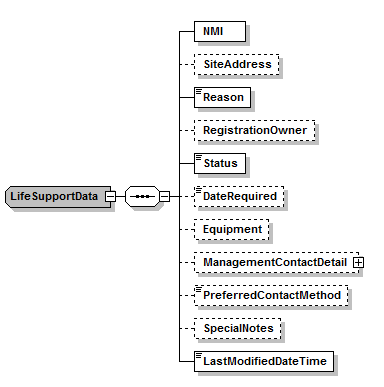 Add the following complex types for new transaction LifeSupportRequest	<xsd:complexType name="LifeSupportRequest">		<xsd:annotation>			<xsd:documentation>NEM - B2B Electricity - Fully XML tagged; Transaction Group: CUST; Purpose: Request Life support Details- National Electricity B2B Process - Tranche 1 Build Pack	</xsd:documentation>		</xsd:annotation>		<xsd:sequence>			<xsd:element name="NMI" type="NMI"/>			<xsd:element name="Reason" type="LifeSupportRequestReason"/>			<xsd:element name="SpecialNotes" type="SpecialComments" minOccurs="0"/>		</xsd:sequence>		<xsd:attribute name="version" type="r38" use="optional" default="r38"/>	</xsd:complexType>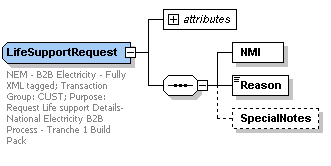 Add the following complex types for new transaction LifeSupportNotification	<xsd:complexType name="LifeSupportNotification">		<xsd:annotation>			<xsd:documentation>NEM - B2B Electricity - Fully XML tagged; Transaction Group: CUST; Purpose: Notify change of Life support Details- National Electricity B2B Process - Tranche 1 Build Pack	</xsd:documentation>		</xsd:annotation>		<xsd:choice>			<xsd:element name="LifeSupportData" type="LifeSupportData"/>		</xsd:choice>		<xsd:attribute name="version" type="r38" use="optional" default="r38"/>	</xsd:complexType>ElectricityEnumerations.xsdAdd simple type LifeSupportEquipmentType as enumerated list	<xsd:simpleType name="LifeSupportEquipmentType">		<xsd:annotation>			<xsd:documentation>				Purpose - Define the fixed Life support equipment types used in Life Support notification			</xsd:documentation>		</xsd:annotation>		<xsd:restriction base="xsd:string">			<xsd:enumeration value="Oxygen Concentrator"/>			<xsd:enumeration value="Intermittent Peritoneal Dialysis Machine"/>			<xsd:enumeration value="Kidney Dialysis Machine"/>			<xsd:enumeration value="Chronic Positive Airways Pressure Respirator"/>			<xsd:enumeration value="Crigler Najjar Syndrome Phototherapy Equipment"/>			<xsd:enumeration value="Ventilator For Life Support"/>			<xsd:enumeration value="Other"/>		</xsd:restriction>	</xsd:simpleType>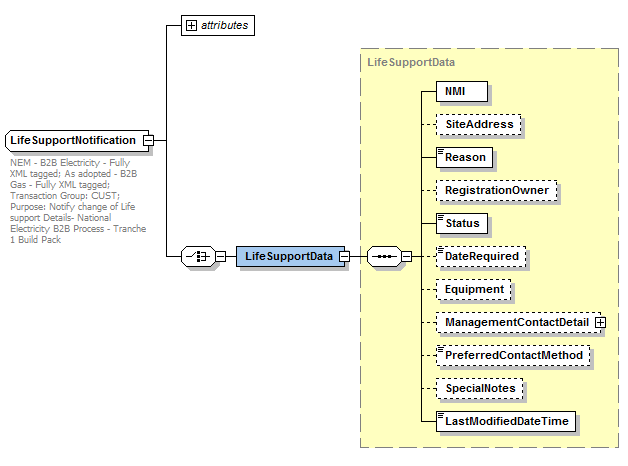 NOSCommon_r38.xsdAdded enum entry "Voltage Control" to simple type EnumReasonType and added enum entry “Other” to simple type EnumScopeOfWorkType. File changed NOSCommon_r38.xsdNOSBooking_r38.xsd Added elements UnplannedOutage and ProjectWork to complex type BookingType. File changed NOSBooking_r38.xsd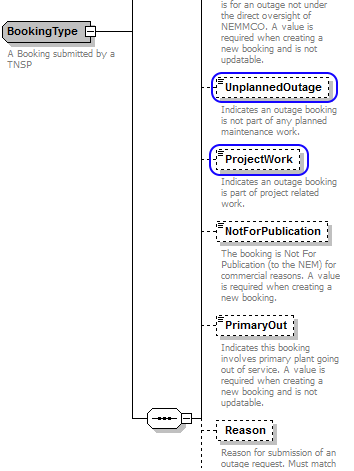 Figure - File 2 Change FigureSchema ManifestThe table below shows the schema files included in this release. Files that have been added, removed or modified for this release are marked.Schema FilesSchema TestTest PlatformsThe new schema has been tested using the following platforms: XMLSpy 2010MSXML6Xerces 2.2.1 and 2.9.1TestThe ASWG ensures that all recommended parsers on relevant platforms can successfully validate the proposed schema.Test Platforms Supplied samples have been tested using the following parsers:MSXML 6.0 Xerces 2.2.1Xerces 2.9.1XMLSpy 2010Test CasesNOTE: Sample filenames have been modified, where they contained a space in the name, as these failed Xerces validationHMGT_HubFlowControlAlertNotification_-_Hub_Sending_StopFile_Alerts_to_Participants_r38.xmlHMGT_HubFlowControlReport_ -_Hub_responding_to_Participant_Request_on_list_of_StopFiles_r37.xmlHMGT_HubQueueReport_-_Hub_responding_to_Participant_Request_on_list_of_msgs_in_HubQueue_r38.xmlHMGT_PayloadExceptionAlert_-_Hub_alerting_Participants_on_Response_payload_validation_failure_r38.xmlNEMB2B_CustomerDetailsNotification_SiteVacant_r38.xmlNEMB2B_CustomerDetailsNotification_Update_BusinessName_r38.xmlNEMB2B_CustomerDetailsNotification_Update_r38.xmlNEMB2B_CustomerDetailsNotification_Update_Response_r38.xmlNEMB2B_CustomerDetailsReconciliation_r38.xmlNEMB2B_CustomerDetailsRequest_Other_r38.xmlNEMB2B_CustomerDetailsRequest_r38.xmlNEMB2B_DisputeNotification_vic_a_r38.xmlNEMB2B_DisputeResponse_vic_a_r38.xmlNEMB2B_HSMMonitorData_Request_r38.xmlNEMB2B_hsm_capability.all.hsmdm_r38.xmlNEMB2B_hsm_capability.normal.hsmdm_gpupp_r38.xmlNEMB2B_hsm_capability.selective.hsmdm_r38.xmlNEMB2B_hsm_data.continuous.hsmdl_r38.xmlNEMB2B_hsm_data.continuous.normal.hsmdl_gpupp_r38.xmlNEMB2B_hsm_data.triggered.hsmdl_r38.xmlNEMB2B_hsm_data.triggered.normal.hsmdl_gpupp_r38.xmlNEMB2B_hsm_inventory.all.hsmdh_r38.xmlNEMB2B_hsm_inventory.normal.hsmdh_gpupp_r38.xmlNEMB2B_hsm_inventory.selective.hsmdh_r38.xmlNEMB2B_hsm_monitors_statusall_request_r38.xmlNEMB2B_hsm_monitors_statusrequest_nil_r38.xmlNEMB2B_hsm_monitors_statusrequest_r38.xmlNEMB2B_hsm_rollcall.all.hsmdh_hsm_r38.xmlNEMB2B_hsm_rollcall.normal.hsmdh_gpupp_r38.xmlNEMB2B_hsm_rollcall.selective.hsmdh_hsm_r38.xmlNEMB2B_hsm_triggers.all.hsmdm_hsm_r38.xmlNEMB2B_hsm_triggers.normal.hsmdm_gpupp_r38.xmlNEMB2B_hsm_triggers.selective.hsmdm_hsm_r38.xmlNEMB2B_LifeSupportNotification_Deregistered_r38.xmlNEMB2B_LifeSupportNotification_None_r38.xmlNEMB2B_LifeSupportNotification_Reconciliation_r38.xmlNEMB2B_LifeSupportNotification_Update_r38.xmlNEMB2B_LifeSupportRequest_Other_r38.xmlNEMB2B_LifeSupportRequest_r38.xmlNEMB2B_MeterDataMissingNotification_r38.xmlNEMB2B_MeterDataNotificationConsumption_r38.xmlNEMB2B_MeterDataNotification_Consumption_r38.xmlNEMB2B_MeterDataNotification_Interval_r38.xmlNEMB2B_MeterDataVerifyRequest_basic_HighReading_r38.xmlNEMB2B_MeterDataVerifyRequest_Interval_NMIConfig_r38.xmlNEMB2B_MeterFaultAndIssueNotification_r38.xmlNEMB2B_NoticeOfMeteringWorks_r38.xmlNEMB2B_NotifiedParty_Ack_r38.xmlNEMB2B_NotifiedParty_Rejection_r38.xmlNEMB2B_NotifiedParty_Txn_r38.xmlNEMB2B_PlannedInterruptionNotification_r38.xmlNEMB2B_PTPDataExchange_r38.xmlNEMB2B_RemoteServiceRequest_r38.xmlNEMB2B_RemoteServiceResponse_nonasexmlpayload_r38.xmlNEMB2B_RemoteServiceResponse_r38.xmlNEMB2B_ServiceOrderAppointmentNotification_r38.xmlNEMB2B_ServiceOrderRequest.Adds_n_Alts_r38.xmlNEMB2B_ServiceOrderRequest.Alloc_NMI_r38.xmlNEMB2B_ServiceOrderRequest.DeEnergise_r38.xmlNEMB2B_ServiceOrderRequest.DeEnergise_Simple_r38.xmlNEMB2B_ServiceOrderRequest.MeterInvestigation_r38.xmlNEMB2B_ServiceOrderRequest.MeterReconfig_r38.xmlNEMB2B_ServiceOrderRequest.Miscellaneous_r38.xmlNEMB2B_ServiceOrderRequest.ReEnergise_r38.xmlNEMB2B_ServiceOrderRequest.ReEnergise_Simple_r38.xmlNEMB2B_ServiceOrderRequest.SpecialRead_r38.xmlNEMB2B_ServiceOrderRequest.SupplyAbolishment_r38.xmlNEMB2B_ServiceOrderRequestNewConnection_r38.xmlNEMB2B_ServiceOrderRequestNewConnection_Simple_r38.xmlNEMB2B_ServiceOrderRequest_Cancel_r38.xmlNEMB2B_ServiceOrderRequest_Re-energisation_sc1_cancel_r38.xmlNEMB2B_ServiceOrderRequest_Re-energisation_sc1_r38.xmlNEMB2B_ServiceOrderResponse_C_r38.xmlNEMB2B_ServiceOrderResponse_N_r38.xmlNEMB2B_ServiceOrderResponse_O_r38.xmlNEMB2B_ServiceOrderResponse_Re-energisation_sc1_cancel_r38.xmlNEMB2B_ServiceOrderResponse_Simple_C_r38.xmlNEMB2B_SiteAccessDetails_r38.xmlNEMB2B_SiteAccessRequest_r38.xmlNEMB2B_SiteAddressDetails_r38.xmlNEMB2B_TransAck_Rejection_r38.xmlNEMMSATS_C1_METER_REGISTER_r38.xmlNEMMSATS_catsm_energyapbatch_2501_CustClass_r38.xmlNEMMSATS_catsm_energyap_5054_CustClass_r38.xmlNEMMSATS_catsm_generic_C3_request_r38.xmlNEMMSATS_catsm_generic_C4_request_r38.xmlNEMMSATS_catsm_generic_noParameters_response_r38.xmlNEMMSATS_catsm_generic_test_response_r38.xmlNEMMSATS_catsm_NMIStandingDataResponse_r38.xmlNEMMSATS_catsm_poolnsw_CR2501_r38.xmlNEMMSATS_catsm_ReplicationNotificationAddress_r38.xmlNEMMSATS_catsm_wbaympa_C1_NMI_DATA_CustClass_r38.xmlNEMMSATS_CATSNotification_r38.xmlNEMMSATS_CATSSDRTrafficLightReportResponse_r38.xmlNEMMSATS_CATSStandingDataQualityReportResponse_r38.xmlNEMMSATS_ChangeRequest2501_invalid_r38.xmlNEMMSATS_ChangeRequest2501_r38.xmlNEMMSATS_ChangeRequestAllFieldsMeterConfig_invalid_r38.xmlNEMMSATS_ChangeRequestAllFieldsMeterConfig_r38.xmlNEMMSATS_ChangeRequestAllFields_r38.xmlNEMMSATS_ChangeRequestMsgAck_r38.xmlNEMMSATS_ChangeRequestMsgTnsAck_r38.xmlNEMMSATS_ChangeRequestNotification_seq03_r38.xmlNEMMSATS_ChangeRequestResponseBad_seq02_r38.xmlNEMMSATS_ChangeRequestResponseGood_seq002_r38.xmlNEMMSATS_ChangeRequestTnsAckErr_r38.xmlNEMMSATS_ChangeRequestTnsAck_r38.xmlNEMMSATS_ChangeRequest_r38.xmlNEMMSATS_ChangeRequest_seq01_r38.xmlNEMMSATS_CustomerDetailsNotification_MovementType_r38.xmlNEMMSATS_CustomerDetailsRequest_RequestReason_r38.xmlNEMMSATS_DataRequestReplicationNotification_r38.xmlNEMMSATS_DataRequest_r38.xmlNEMMSATS_MDMReportRM11_2_r38.xmlNEMMSATS_MDMReportRM11_r38.xmlNEMMSATS_MDMReportRM16_2_r38.xmlNEMMSATS_MDMReportRM16_r38.xmlNEMMSATS_MDMReportRM20_r38.xmlNEMMSATS_MDMReportRM21_r38.xmlNEMMSATS_MDMReportRM26_r38.xmlNEMMSATS_MDMTMeterDataDeliveryReportResponse_r38.xmlNEMMSATS_MeterDataNotificationConsumptionMulti_r38.xmlNEMMSATS_MeterDataNotificationConsumption_r38.xmlNEMMSATS_MeterDataNotificationInterval_r38.xmlNEMMSATS_MeterDataNotificationProfile_r38.xmlNEMMSATS_MeterDataResponseConsumption_r38.xmlNEMMSATS_MsatsLimits_r38.xmlNEMMSATS_MsatsLimits_ReportRequest_r38.xmlNEMMSATS_MsatsLimits_ReportResponse_group_r38.xmlNEMMSATS_MsatsLimits_ReportResponse_nogroup_1_r38.xmlNEMMSATS_MsatsLimits_ReportResponse_nogroup_r38.xmlNEMMSATS_MsatsLimits_ReportResponse_r38.xmlNEMMSATS_NMIDiscoveryRequestDPID_r38.xmlNEMMSATS_NMIDiscoveryRequestMeter_2_r38.xmlNEMMSATS_NMIDiscoveryRequestMeter_r38.xmlNEMMSATS_NMIDiscoveryRequestType2_r38.xmlNEMMSATS_NMIDiscoveryRequestType3_r38.xmlNEMMSATS_NMIDiscoveryResponseErr_r38.xmlNEMMSATS_NMIDiscoveryResponse_2_r38.xmlNEMMSATS_NMIDiscoveryResponse_ITD_r38.xmlNEMMSATS_NMIDiscoveryResponse_MCR_TRM_r38.xmlNEMMSATS_NMIDiscoveryResponse_NNS_OTR_SAB_r38.xmlNEMMSATS_NMIDiscoveryResponse_r38.xmlNEMMSATS_NMIDiscoveryResponse_TRI_r38.xmlNEMMSATS_NMIStandingDataRequest_r38.xmlNEMMSATS_NMIStandingDataResponseMeterConfig_invalid_r38.xmlNEMMSATS_NMIStandingDataResponseMeterConfig_r38.xmlNEMMSATS_NMIStandingDataResponse_2_r38.xmlNEMMSATS_NMIStandingDataResponse_r38.xmlNEMMSATS_ObjectionNotification_seq06_r38.xmlNEMMSATS_Objection_seq04_r38.xmlNEMMSATS_ParticipantSystemStatus_ReportRequest_01_r38.xmlNEMMSATS_ParticipantSystemStatus_ReportResponse_01_r38.xmlNEMMSATS_ParticipantSystemStatus_ReportResponse_02_r38.xmlNEMMSATS_ParticipantSystemStatus_ReportResponse_03_r38.xmlNEMMSATS_ReplicationNotificationAddress_r38.xmlNEMMSATS_ReplicationNotificationCATSChangeResponse_r38.xmlNEMMSATS_ReplicationNotificationCATSStreamlinedCRCodes_2_r38.xmlNEMMSATS_ReplicationNotificationCATSStreamlinedCRCodes_r38.xmlNEMMSATS_ReplicationNotificationEmbeddedNetworkIdentifiers_r38.xmlNEMMSATS_ReplicationNotificationMeterConfig_r38.xmlNEMMSATS_ReplicationNotificationMeter_r38.xmlNEMMSATS_ReplicationNotificationNetworkTariffCodes_r38.xmlNEMMSATS_ReplicationNotificationNMIRanges_r38.xmlNEMMSATS_ReplicationNotificationStandingDataAccessRules_r38.xmlNEMMSATS_ReportRequestChangeManagement_r38.xmlNEMMSATS_ReportRequestMaster_r38.xmlNEMMSATS_ReportRequestMeterConfig_r38.xmlNEMMSATS_ReportRequestNewParticipantAccess_r38.xmlNEMMSATS_ReportRequestNMIAudit_r38.xmlNEMMSATS_ReportRequestNMIDiscovery_r38.xmlNEMMSATS_ReportResponseChangeManagement_r38.xmlNEMMSATS_ReportResponseNMIAudit_r38.xmlNEMMSATS_ReportResponseNMIMasterMeterConfig_r38.xmlNEMMSATS_ReportResponseStatistics_r38.xmlNEMMSATS_SnapshotReportMasterDataStreams_r38.xmlNEMMSATS_WithdrawChangeRequest_seq09_r38.xmlNEMMSATS_WithdrawObjectionNotification_seq08_r38.xmlNEMMSATS_WithdrawObjection_seq07_r38.xmlNEMMSATS_WithdrawRequestNotification_seq10_r38.xmlNEMMSATS__NMIStandingDataRequest_r38.xmlNEMWholesale_emmsh_63bigbigbig_r38.xmlNEMWholesale_emmsh_r38.xmlNEMWholesale_MMSIntermittentAvailability_01_r38.xmlNEMWholesale_MMSIntermittentAvailability_02_r38.xmlNEMWholesale_MMSIntermittentAvailability_03_r38.xmlNEMWholesale_MMSIntermittentAvailability_big_r38.xmlNEMWholesale_MMSWindAvailabilityRequest_TooBig_r38.xmlNEMWholesale_NOSAck_r38.xmlNEMWholesale_NOSAssessmentInsertStatusInfoResponse_r38.xmlNEMWholesale_NOSAssessmentInsMultiOutageInfoResponse_r38.xmlNEMWholesale_NOSAssessmentUpdateIndoubtInfoResponse_r38.xmlNEMWholesale_NOSAssessmentUpdateNoteInfoResponse_r38.xmlNEMWholesale_NOSAssessmentWithdrawInfoResponse_r38.xmlNEMWholesale_NOSBookingDeleteOutageFromRepeating_r38.xmlNEMWholesale_NOSBookingInfoRequest_r38.xmlNEMWholesale_NOSBookingInfoResponse7276_r38.xmlNEMWholesale_NOSBookingInfoResponse_r38.xmlNEMWholesale_NOSBookingOutageActutalUpdate_r38.xmlNEMWholesale_NOSBookingResponse_r38.xmlNEMWholesale_NOSBookingWithAttachment_r38.xmlNEMWholesale_NOSBooking_r38.xmlNEMWholesale_NOSBooking_r38_1.xmlNEMWholesale_NOSBooking_r38_2.xmlNEMWholesale_NOSBooking_r38_3.xmlNEMWholesale_NOSEquipmentInfoRequest_r38.xmlNEMWholesale_NOSEquipmentInfoResponse_r38.xmlNEMWholesale_NOSEquipmentResponse_r38.xmlNEMWholesale_NOSEquipmentSubmitType_r38.xmlNEMWholesale_NOSNAck_r38.xmlNEMWholesale_NOSValidCertainty_r38.xmlNEMWholesale_NOSValidResubmit_r38.xmlNEMWholesale_NOSWithDrawBooking_r38.xmlNEMWholesale_outghtransgpd_valid_r38.xmlNEMWholesale_outghtransgpd_valid_resubmit_r38.xmlNSWGAS_AccountCreationNotification_JGN_r38.xmlNSWGAS_AccountCreationNotification_Mandatoryr38.xmlNSWGAS_AccountCreationNotification_Multmeter_Mandatoryr38.xmlNSWGAS_AccountCreationNotification_WWT_r38.xmlNSWGAS_AmendSiteAccessDetails_JGN_r38.xmlNSWGAS_AmendSiteAccessDetails_WWT_r38.xmlNSWGAS_CATSChangeRequest_ErrorCorrection_r38.xmlNSWGAS_CATSChangeRequest_MoveIn_r38.xmlNSWGAS_CATSChangeRequest_r38.xmlNSWGAS_CATSChangeRequest_txn214_r38.xmlNSWGAS_CATSDataRequest_2_r38.xmlNSWGAS_CATSDataRequest_r38.xmlNSWGAS_CATSNotification-COM_r38.xmlNSWGAS_CATSNotification-COM_to_DB_error_correction_WWT_r38.xmlNSWGAS_CATSNotification-COM_to_DB_WWT_r38.xmlNSWGAS_CATSNotification-PEN_r38.xmlNSWGAS_CATSNotification_txn219_r38.xmlNSWGAS_CATSObjectionRequest_-DB_r38.xmlNSWGAS_CATSObjectionRequest_r38.xmlNSWGAS_CustomerDetailsNotification_r38.xmlNSWGAS_ERFTTotalGasInjectedNotification_r38.xmlNSWGAS_ERFTTotalGasInjectedNotification_WWT_r38.xmlNSWGAS_FieldWorkNotification_r38.xmlNSWGAS_IAIT_ImbalanceTradeRequest_r38.xmlNSWGAS_IAIT_ParticipantImbalanceAmountRequest_r38.xmlNSWGAS_LinepackAndUnaccountedForGasData_r38.xmlNSWGAS_LinepackAndUnaccountedForGasData_WWT_r38.xmlNSWGAS_MarkeReport_T2130HeatingValueDailyRpt_r38.xmlNSWGAS_MarketReport_-_BasicConsumptionRpt_int874_r38.xmlNSWGAS_MarketReport_-_ChangeOfStandingData_int803_r38.xmlNSWGAS_MarketReport_-_CustomerChurnRpt_int886_r38.xmlNSWGAS_MarketReport_-_DailyNSLRpt_int871_r38.xmlNSWGAS_MarketReport_-_EstimationResultsToNWORpt_r38.xmlNSWGAS_MarketReport_-_EstimationResultsToUserRpt_int804_r38.xmlNSWGAS_MarketReport_-_MeterReadingToUserNonSTTMRpt_int854a_r38.xmlNSWGAS_MarketReport_-_MeterReadingToUserRpt_int854_r38.xmlNSWGAS_MarketReport_-_ReconciliationResultsRpt_int802_r38.xmlNSWGAS_MarketReport_-_RevisedEstimationResultsToNWORpt_r38.xmlNSWGAS_MarketReport_-_RevisedEstimationResultsToUserRpt_int805_r38.xmlNSWGAS_MarketReport_-_TotalGasInjectedRpt_int811_r38.xmlNSWGAS_MarketReport_ApportionmentPercentageRpt_int809_r38.xmlNSWGAS_MarketReport_DailyToUserRpt_int812_r38.xmlNSWGAS_MarketReport_DPRExtractRpt_r38.xmlNSWGAS_MarketReport_EffectiveDegreeDayRpt_int891_r38.xmlNSWGAS_MarketReport_ERFTReconciliationResultsRpt_r38.xmlNSWGAS_MarketReport_ExpiredImbalanceTradeRpt_int817_r38.xmlNSWGAS_MarketReport_MatchedImbalanceTradeRpt_int816_r38.xmlNSWGAS_MarketReport_MonthlyToUserRpt_int814_r38.xmlNSWGAS_MarketReport_ParticipantImbalanceAmountRpt_int818_r38.xmlNSWGAS_MarketReport_RevisedImbalanceRpt_int815_r38.xmlNSWGAS_MarketReport_T2270TotalCLPRpt_int828_r38.xmlNSWGAS_MarketReport_T2275TotalCLPRpt_r38.xmlNSWGAS_MarketReport_T298NewStreetListingRpt_r38.xmlNSWGAS_MarketReport_T299CompleteMIRNListingRpt_r38.xmlNSWGAS_MarketReport_WeeklyToUserRpt_int813_r38.xmlNSWGAS_MeterDataNotification_r38.xmlNSWGAS_MeterDataNotification_to_AEMO_Basic_meters_r38.xmlNSWGAS_MeterDataNotification_to_AEMO_Interval_meters_r38.xmlNSWGAS_MeterDataResponse_r38.xmlNSWGAS_MeterDataVerifyRequest_JGN_r38.xmlNSWGAS_MeterDataVerifyRequest_WWT_r38.xmlNSWGAS_MeterDataVerifyResponse_JGN_r38.xmlNSWGAS_MeterDataVerifyResponse_WWT_r38.xmlNSWGAS_MeterFix_JGN_r38.xmlNSWGAS_MeterFix_WWT_r38.xmlNSWGAS_MeterNotificationMIRNStatusUpdate_r38.xmlNSWGAS_MeterReadInputNotification_(MMSD)_r38.xmlNSWGAS_MeterReadInputNotification_r38.xmlNSWGAS_NetworkDUoSBillingNotification_TariffA_r38.xmlNSWGAS_NetworkDUoSBillingNotification_TariffB_r38.xmlNSWGAS_NetworkDUoSBillingNotification_TariffD_WWT_r38.xmlNSWGAS_NetworkDUoSBillingNotification_TariffV_WWT_r38.xmlNSWGAS_NMIDiscoveryResponse_JGN_r38.xmlNSWGAS_NMIDiscoveryResponse_WWT_r38.xmlNSWGAS_NMIStandingDataRequest_-_JGN_r38.xmlNSWGAS_NMIStandingDataResponse_JGN_r38.xmlNSWGAS_NMIStandingDataResponse_WWT_r38.xmlNSWGAS_NMIStandingDataUpdateNotification_SAGAS_DCN_BaseLoad_r38.xmlNSWGAS_ServiceOrderRequest_MFX_example_-_JGN_r38.xmlNSWGAS_ServiceOrderRequest_MFX_example_-_WWT_r38.xmlNSWGAS_ServiceOrderResponse_completion_WWT_r38.xmlNSWGAS_ServiceOrderResponse_initial_WWT_r38.xmlNSWGAS_ServiceOrderResponse_NoAcess(special_read)_r38.xmlNSWGAS_TransAck_Accept_r38.xmlSAWAGAS_GasMeterNotification_MeterFix_SAGAS_r38.xmlSAWAGAS_GasMeterNotification_MeterFix_WAGAS_r38.xmlSAWAGAS_NMIStandingDataUpdateNotification_SAGAS_DCN_BaseLoad_r38.xmlSAWAGAS_NMIStandingDataUpdateNotification_SAGAS_DCN_HeatingRate_r38.xmlSAWAGAS_NMIStandingDataUpdateNotification_SAGAS_ECNET_CU_r38.xmlSAWAGAS_NMIStandingDataUpdateNotification_SAGAS_TFR_CU_r38.xmlSAWAGAS_NMIStandingDataUpdateNotification_WAGAS_DCN_GasZone_r38.xmlSAWAGAS_NMIStandingDataUpdateNotification_WAGAS_DCN_MeterType_r38.xmlSAWAGAS_NMIStandingDataUpdateNotification_WAGAS_DIS_r38.xmlSAWAGAS_NMIStandingDataUpdateNotification_WAGAS_ECNET_CU_r38.xmlSAWAGAS_NMIStandingDataUpdateNotification_WAGAS_ECNET_NO_r38.xmlSAWAGAS_NMIStandingDataUpdateNotification_WAGAS_NDP_r38.xmlSAWAGAS_NMIStandingDataUpdateNotification_WAGAS_PR_r38.xmlSAWAGAS_NMIStandingDataUpdateNotification_WAGAS_REC_r38.xmlSAWAGAS_NMIStandingDataUpdateNotification_WAGAS_SU_CU_r38.xmlSAWAGAS_NMIStandingDataUpdateNotification_WAGAS_TFR_CU_r38.xmlSAWAGAS_NMIStandingDataUpdateNotification_WAGAS_TFR_NO_r38.xmlVICGAS_AccCreationNotification_r38.xmlVICGAS_AmendMeterRouteDetails(RouteChange)_r38.xmlVICGAS_AmendMeterRouteDetails(SiteAccess)_r38.xmlVICGAS_AmendMeterRouteDetails(SiteAddress)_r38.xmlVICGAS_CATSChangeAlertToNFRO_r38.xmlVICGAS_CATSChangeAlertToVENCorp_r38.xmlVICGAS_CATSChangeRequestAlternateRetro_r38.xmlVICGAS_CATSChangeRequestAlternate_r38.xmlVICGAS_CATSChangeRequestRetro_r38.xmlVICGAS_CATSChangeRequestStandingDataResponseRetro_r38.xmlVICGAS_CATSChangeRequestStandingDataResponse_r38.xmlVICGAS_CATSChangeRequest_r38.xmlVICGAS_CATSChangeResponse_r38.xmlVICGAS_CATSChangeWithdrawal_r38.xmlVICGAS_CATSDataRequest_r38.xmlVICGAS_CATSNoticeOfReadFailure_r38.xmlVICGAS_CATSNotificationCDB_r38.xmlVICGAS_CATSNotificationCFRO_r38.xmlVICGAS_CATSNotificationCompletedCDB_r38.xmlVICGAS_CATSNotificationPendingCFRO_r38.xmlVICGAS_CATSNotificationWithdrawalCDB_r38.xmlVICGAS_CATSNotificationWithdrawalCFRO_r38.xmlVICGAS_CATSNotification_01_r38.xmlVICGAS_CATSNotification_02_r38.xmlVICGAS_CATSObjectionNotification_r38.xmlVICGAS_CATSObjectionRequest_r38.xmlVICGAS_CATSObjectionResponse_r38.xmlVICGAS_CATSObjectionWithdrawal_r38.xmlVICGAS_CurrentRetailerConfirmationRequest_r38.xmlVICGAS_CurrentRetailerConfirmationResponse_r38.xmlVICGAS_FieldWorkNotification_r38.xmlVICGAS_GasInformationRequestData_r38.xmlVICGAS_GasRetrieveRequestData_AMDQId_r38.xmlVICGAS_GasRetrieveRequestData_AMDQNominationCGD_r38.xmlVICGAS_GasRetrieveRequestData_AMDQSearch_r38.xmlVICGAS_GasRetrieveRequestData_r38.xmlVICGAS_GasRetrieveResponseData_AMDQNominationCGD_2_r38.xmlVICGAS_GasRetrieveResponseData_InjectionNomination_NOIHNS_r38.xmlVICGAS_GasRetrieveResponseData_InjectionNomination_r38.xmlVICGAS_GasRetrieveResponseData_r38.xmlVICGAS_GasSearchRequestData_r38.xmlVICGAS_GasSearchResponseData_AmdqNomination_r38.xmlVICGAS_GasSearchResponseData_r38.xmlVICGAS_GasSearchResponseData_StandingWithdrawn_r38.xmlVICGAS_GasSubmitRequestData_AgencyNominationConfirmation_r38.xmlVICGAS_GasSubmitRequestData_AmdqNomination_r38.xmlVICGAS_GasSubmitRequestData_IHN_NOIHNS_r38.xmlVICGAS_GasSubmitRequestData_IHN_r38.xmlVICGAS_GasSubmitRequestData_r38.xmlVICGAS_GasSubmitResponseData_AmdqNomination_2_r38.xmlVICGAS_GasSubmitResponseData_r38.xmlVICGAS_MeterDataHistoryRequest_r38.xmlVICGAS_MeterDataHistoryResponse_r38.xmlVICGAS_MeterDataMissingNotification_r38.xmlVICGAS_MeterDataNotification_r38.xmlVICGAS_MeterDataResponse_r38.xmlVICGAS_MeterDataVerifyRequest_r38.xmlVICGAS_MeterDataVerifyResponse_r38.xmlVICGAS_MeteredSupplyPointsCount_r38.xmlVICGAS_MeterNotificationMeterFix_r38.xmlVICGAS_MeterNotificationMIRNStatusUpdate_r38.xmlVICGAS_MeterReadInputNotification_r38.xmlVICGAS_NetworkDUoSBillingNotification_DisputeRes_r38.xmlVICGAS_NetworkDUoSBillingNotification_Dispute_r38.xmlVICGAS_NetworkDUoSBillingNotification_PaymentAdvice_r38.xmlVICGAS_NetworkDUoSBillingNotification_r38.xmlVICGAS_NMIDiscoveryResponseGas_r38.xmlVICGAS_NMIStandingDataResponseGas_r38.xmlVICGAS_NMIStandingDataUpdateNotificationResponse_r38.xmlVICGAS_NMIStandingDataUpdateNotification_r38.xmlVICGAS_SearchResponse_Data_IHN_NOIHN_r38.xmlVICGAS_SearchResponse_Data_IHN_r38.xmlVICGAS_ServiceOrderRequest(MeterFix)_01_r38.xmlVICGAS_ServiceOrderRequest(MeterFix)_02_r38.xmlVICGAS_ServiceOrderRequest(NewConnection)_r38.xmlVICGAS_ServiceOrderResponse(Completion)_r38.xmlVICGAS_ServiceOrderResponse(Initial)_r38.xmlVICGAS_ServiceOrderResponse(NoAccess)_r38.xmlVICGAS_ServiceOrderResponse(StandingData)_r38.xmlVICGAS_SpecialReadRequest_r38.xmlVICGAS_SpecialReadResponse(NoAccess)_r38.xmlVICGAS_SpecialReadResponse_r38.xmlVICGAS_SubmitResponseData_IHN_NOIHN_r38.xmlVICGAS_SubmitResponseData_IHN_r38.xmlVICGAS_TransAck_r38.xmlVICGAS_TxnNAck_r38.xmlTest ProcessObtain a copy of the 5 existing regression test suite XML filesnem_samples_r37.zipnem_wholesale_samples_r37.zipnemb2b_samples_r37.zipsawa_samples_r37.zipvicgas_samples_r37.zipObtain a copy of the new R38 test suite XML filesUnzip all test XML files a folderReplace “xmlns:ase="urn:aseXML:r37” with “xmlns:ase="urn:aseXML:r38” Replace “xsi:schemaLocation="urn:aseXML:r37 http://www.nemmco.com.au/aseXML/schemas/r37/aseXMLr37.xsd” with “xsi:schemaLocation="urn:aseXML:r38 S:/aseXML_r38.xsd” Check every single test XML file individually to detect variances in the above xsi:schemaLocation approach, e.g. hardcoded “O:/<filename>” instances and other occurrences not picked up by the standard search/replace above need to be manually fixed. It would be good if a single search/replace could be used for this step, and the test XML files had consistent headers.Run the test process using the 4 supported XML Toolkits.Check output log for any successful parse results, as well as expected or unexpected errors.Test ResultsAll OK on all Test Platforms, see section 6.2.1 All valid test files passed with no parse error.Character ClassificationPattern restriction is enforced by regular expressions in some places in aseXML schema. That makes knowing the precise set of classification of characters important. It is particularly important in the testing process. In some quick tests using simple Pattern class in JAVA – not fully fledged JAVA parsers – some differences vis-à-vis XML Spy were reported. These tests were performed to validate the data stored in database against aseXML type definitions. Some characters that were treated differently between JAVA Pattern class and XML Spy were $ + |. XML Spy accepted them as punctuation characters but JAVA Pattern class rejected. Note, these three characters are only a few examples of difference, not an exhaustive list. As explained below, further investigations revealed that XML Spy is correct as per the XML standard. The XML standards depend upon Unicode specifications for the purpose of this classification. The complete list of classification of Unicode characters in various classes can be found at http://www.unicode.org/. To download the classification for any particular version of classification, start from directory listing at http://www.unicode.org/Public and traverse down the tree of the concerned version to download the zip (usually named ucd.zip) which contains all the documents for that version. The zip for version 6.2.0 resides at http://www.unicode.org/Public/6.2.0/ucd/. The document in this zip, usually named UnicodeData.txt, contains entire classification of all Unicode characters, having a line per Unicode character, with semi-colon delimited fields in each line. Explanation of fields can be found in the documentation in the zip (UCD.html). To view this UnicodeData.txt document conveniently, start Excel and open the document. While opening the document Excel will ask for information about the file contents. In response specify the document to be semicolon delimited with each column of the document being text. The column C of the Excel spreadsheet specifies the character classification. Note, while opening the file in Excel if each column is not specified to be text then Excel may format some information incorrectly. The classification of the extended ASCII characters for version 6.2.0 of Unicode is provided here in an Excel spreadsheet : The classifications starting with L signify letters, starting with N signify digits, starting with P signify punctuations, starting with S signify symbols and those starting with C signify control characters. Note, the spread sheet does not contain all the fields (columns) from the UnicodeData.txt file.ASWG EndorsementWith a quorum established the ASWG voted to endorse schema r37, with the included aseXML Change Requests. The voting results are forwarded to AEMO for approval. When 75% of those ASWG members vote to endorse a schema it represents an ASWG recommendation for that schema. AEMO will not reject an ASWG recommendation without first consulting with the ASWG.The results of the ASWG vote for the final schema to be released are as follows:Date of Vote:  30/06/2017				AEMO ApprovalThe schema approval and approval date are identified belowSchema ReleaseAseXML Schema Working GroupRelease r38VersionRelease dateChanges#1.003/10/2018Initial draft#2.012/10/2018Final approved for publicationCR#Description62aseXML Schema Change Request - NOS63aseXML Schema Change Request – Life SupportModified typesDerived typesVersioned types affectedTransactions potentially affectedSchema files affectedr38aseXML_r38.xsdEvents_r38.xsdEnumReasonTypeBookingTypeNOSBookingSubmissionNOSInfoResponseNOSBookingSubmissionNOSInfoResponseNOSBooking_r38.xsdNOSAssessment_r38.xsdEnumScopeOfWorkTypeBookingTypeNOSBookingSubmissionNOSInfoResponseNOSBookingSubmissionNOSInfoResponseNOSBooking_r38.xsdNOSAssessment_r38.xsdBookingTypeNOSBookingSubmissionNOSInfoResponseNOSBookingSubmissionNOSInfoResponseNOSBookingSubmissionNOSInfoResponseNOSBooking_r38.xsdNOSAssessment_r38.xsdChg #Item #Description of changeFilename1Updated schema namespace to ‘urn:aseXML:r38’.Updated Transactions schema to Transactions_r38.xsdUpdated CustomerDetails schema to CustomerDetails_r38.xsdUpdated Events schema to Events_r38.xsdaseXML_r38.xsd23,4Added the following element choices for new transactions.LifeSupportRequestLifeSupportNotificationTransactions_r38.xsd31,2,3,4Added r38 release identifier in the Event schema.File version changed from r37 to r38Events_r38.xsd41,2Add the following simple typesLifeSupportStatus as enumerated listLifeSupportRequestReason as enumerated listUpdateReason as enumerated listContactMethod as enumerated listAdd the following complex typesLifeSupportDataAdd the following complex types for new transactionsLifeSupportRequestLifeSupportNotificationCustomerDetails_r38.xsd5Add the following simple typesLifeSupportEquipmentType as enumerated listElectricityEnumerations.xsd61,2Added enum entry "Voltage Control" to simple type EnumReasonType and added enum entry “Other” to simple type EnumScopeOfWorkTypeNOSCommon_r38.xsd73,4Added elements UnplannedOutage and ProjectWork to complex type BookingTypeNOSBooking_r38.xsd81,2,3,4Changed version type to r38 for version type NOSBookingSubmissionNOSInfoResponseNOSBooking_r38.xsdNOSAssessment_r38.xsdFileModifiedAcknowledgements_r15.xsdaseXML_r38.xsd*BAR_r31.xsdBulkDataTool_r33.xsdCATSReports_r33.xsdCATSTableReplication_r35.xsdClientInformation_r36.xsdCommon_r36.xsdCustomerDetails_r38.xsd*CustomerTransfer_r29.xsdElectricityEnumerations.xsd*ElectricityHighSpeedMonitoring_r2ElectricityMasterStandingData_r37.xsdElectricityMMS_r33.xsdElectricity_r36.xsdEnumerations.xsdEvents_r38.xsd*Faults_r33.xsdGasMarketWholesale_r34.xsdGas_r36.xsdHeader_r37.xsd*HighSpeedMonitoring_r33.xsdHubManagement_r37.xsdMarketWholesale_r20.xsdMDMTReports_r33.xsdMeterDataManagement_r36.xsdNetworkBilling_r34.xsdNMIDataAccess_r33.xsdNOSAssessment_r38.xsd*NOSBooking_r38.xsd*NOSCommon_r38.xsd*NOSEquipment_r33.xsdOneWayNotification_r36.xsdP2P_r36.xsdReports_r34.xsdServiceOrder_r36.xsdTableReplication_r33.xsdTransactions_r38.xsd*Option# Votes% VoteFor4100%Against0Abstained0Total Members Present4StatusDateAuthorised byApproved – The schema has been approved by AEMO and is formally released for useAnoop Nambiar